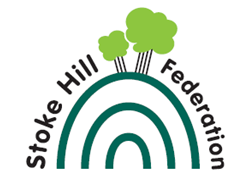 School OfficeY2 CloakroomYear 2 Toilets BoysY2 CloakroomAccessible ToiletY2 CloakroomYear 2 Toilets GirlsLibraryY2 CloakroomResources RoomICT SuiteY2 CloakroomResources RoomY2CloakroomY2 CloakroomStarlight RoomChaffinchChaffinchSwiftWoodpeckerStoreKitchenCageKitchenHallHallKitchenKitchenWCOffice HTOffice SENCOOffice DHTNurseryCloakroomBeech RoomStudio NurseryCloakroomBeech RoomOak RoomSunlight Room Kitchen KitchenMoonlight ClassroomDaylight RoomDaylight RoomStaff RoomToiletToiletMoonlight ClassroomWildlife AreaAdventure PlaygroundPlaygroundPlaygroundAdminOfficeWCboysWCgirlsFirst AidAccessible ToiletWCboysWCgirlsGarden POD